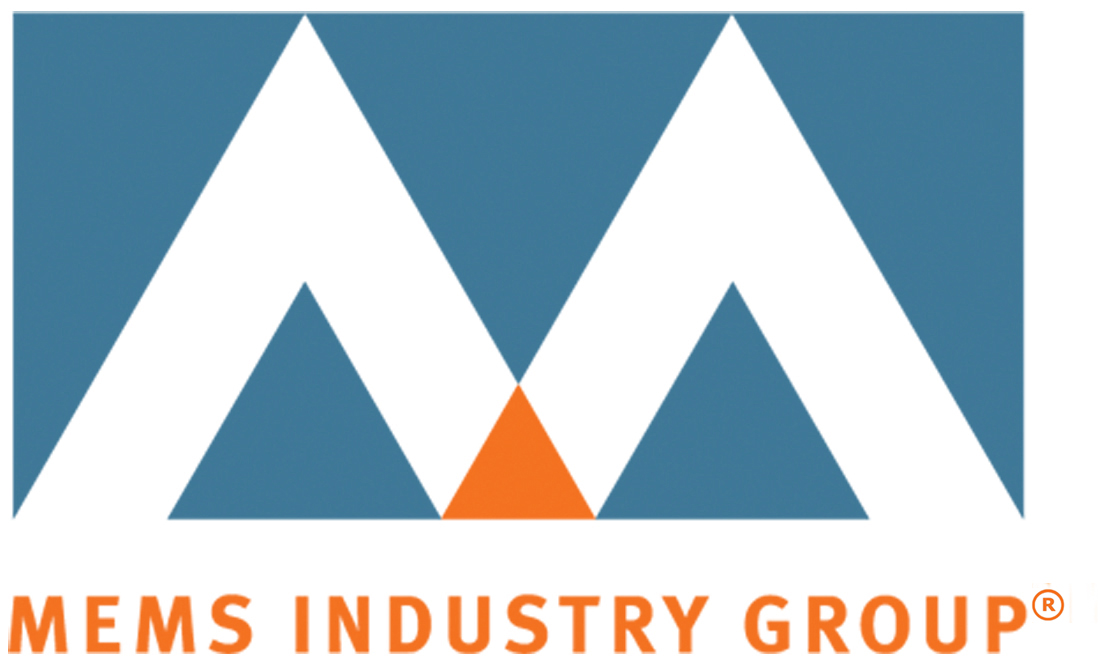 PRESS RELEASEMEMS Industry Group Announces First MEMS Conference in JapanNew event examines global supply-chain challenges and opportunities in MEMSPITTSBURGH—February 11, 2014—MEMS Industry Group (MIG) will host its first MEMS Industry Group Conference Japan, April 24, 2014 in Tokyo, Japan. Reaching an international audience of product managers, engineering managers and business development professionals from the micro-electromechanical systems (MEMS) supply chain, MIG Conference Japan will explore the market trends, emerging technologies and business opportunities driving this lucrative market forward.Co-located with the annual event, MEMS Engineer Forum (MEF)—organized by MEMS Park Consortium/MEF 2014 Executive Committee—MIG Conference Japan promotes collaboration on a number of levels:“MEMS is a global industry—with design and fabrication taking place all over the world,” said Karen Lightman, executive director, MEMS Industry Group. “The challenges facing MEMS are global as well. That is why MIG’s first conference in Asia—MEMS Industry Group Conference Japan—will focus on the challenges and opportunities of the global MEMS supply chain. The Japan Conference will continue MIG’s mission to provide a neutral forum for exchanging ideas and information among key stakeholders in MEMS: device manufacturers, foundries, equipment vendors and research groups.”Ms. Lightman added: “This kind of collaboration works for industry associations as well,” said Ms. Lightman. “By co-locating MEMS Industry Group Conference Japan with MEMS Engineer Forum, we will broaden the MEMS-focused content for attendees of MEF. In turn, we know that our members will benefit from the excellent conference programming of MEF—and of the exposure that they will gain to Japanese companies.”Event SpeakersMIG Conference Japan speakers includes industry executives from Asia, North America and Europe:Welcome—Ms. Karen Lightman, executive director, MEMS Industry GroupKeynote Speakers:Mr. Takeshi Ito, CTO, head of technology, Sony Mobile CommunicationsMr. Xi Wang, director general, Shanghai Institute of Microsystem and Information TechnologyFeatured Presenters:Mr. Leopold Beer, regional president Asia Pacific, BOSCH SensortecDr. Eckart Bierduempel, Fraunhofer GessellschaftMr. Jérémie Bouchaud, director and senior principal analyst MEMS & Sensors, IHS, Inc.Dr. Liang Shi, product marketing director, SunEdison SemiconductorMr. Daido Uchida, general manager, Technology Marketing & Development Center, OMRONMr. David Uze, president & representative director Japan & Korea, Freescale SemiconductorAs a leading MEMS market analyst, Mr. Bouchaud will share both global and regional perspectives on MEMS: “We expect the global MEMS market to reach US$12 billion by 2017,” said Mr. Bouchaud. “From fabrication and design to consumption in consumer electronics, robotics and automotive, the Asian region is vitally important to the long-term growth of MEMS.” About MIG Conference JapanMIG Conference Japan is a one-of-a-kind technical conference. With a focus on discussing critical global MEMS supply chain challenges, it is a place for neutral discussion of pre-competitive issues affecting MEMS manufacturing. It brings together foundries, equipment vendors, research groups, large companies, start-ups, buyers, suppliers, and other stakeholders to share information and resources that will propel the global MEMS industry forward.Premier sponsors of MIG Conference Japan include: Platinum Sponsor - EV Group and Gold Sponsor - SPTS Technologies.Sponsors and partners include: BSAC, Fraunhofer ENAS, Fries Research & Technology (FRT), Micromachine Center, OKMETIC and SunEdison.MIG Conference Japan will be held April 24, 2014 at the Kokusai Fashion Center (KFC) Hall, Yokoami, Sumida-ku, Tokyo 130-0015. It is conveniently co-located with MEF 2014.FOR MORE INFORMATIONFor more information, please contact MIG via phone: +1 412/390-1644, email: info[at]memsindustrygroup.org or visit MIG Conference Japan at: https://www.etouches.com/ehome/73231/145657/ ABOUT MEMS INDUSTRY GROUPMEMS Industry Group (MIG) is the trade association advancing MEMS across global markets. More than 160 companies and industry partners comprise MIG, including Analog Devices, Applied Materials, ARM, Bosch, Broadcom, Freescale Semiconductor, GE, GLOBALFOUNDRIES, HP, Infineon, Intel, InvenSense, Murata Electronics Oy, OMRON Electronic Components, Qualcomm, STMicroelectronics, SunEdison, Texas Instruments and TSMC. For more information, visit: www.memsindustrygroup.org.MEMS Industry Group and the MEMS Industry Group logo are registered trademarks of MEMS Industry Group. All other product and company names are trademarks or registered trademarks of their respective holders.-end-PRESS CONTACTS